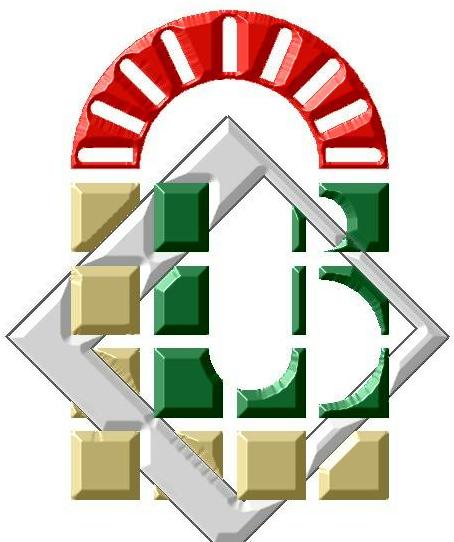 مناقشة أطروحة دكتوراه العلوم                                  ستناقش رسالة دكتوراه العلوم للطالب (ة):            الاسم :  علـــي                       اللقب :هنـــودة                                             قسم العلوم الاجتماعية                         شعبة علم النفس                     تخصص :علم النفس الاجتماعي والموسومة بـ  : التفاعل الاجتماعي الصفي وعلاقته بالتحصيل الدراسي لدى تلاميذ التعليم الثانوي –دراسة ميدانية بثانوية بوجمعة محمد –لوطاية - بسكرة أنموذجاوذلك يوم: الثلاثاء 06/07/2021 في الساعة: 11:00 صباحا بـــ : قاعة المناقشات بكلية العلوم الإنسانية والاجتماعية .أمام لجنة المناقشة المكونة من : الصفةالجامعةالرتبةالاسم واللقبالرقمرئيسابسكرةأستاذ قبقوب عيسى  01مشرفابسكرةأستاذ جابر نصر الدين   02مناقشاام البواقيأستاذ ابريعم سامية  03مناقشامناقشامناقشاباتنة1بسكرةالاغواطأستاذ أستاذ محاضر (أ) أستاذ محاضر (أ)علي براجلبوعيشة أمال ملياني عبد الكريم  040506